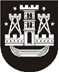 KLAIPĖDOS MIESTO SAVIVALDYBĖS TARYBASPRENDIMASDĖL Klaipėdos miesto savivaldybės tarybos 2013 m. rugpjūčio 29 d. sprendimo T2-216 „DĖL klaipėdos moksleivių saviraiškos centro nuostatų patvirtinimo“ pakeitimo2013 m. rugsėjo 25 d. Nr. T2-257KlaipėdaVadovaudamasi Lietuvos Respublikos vietos savivaldos įstatymo (Žin., 1994, Nr. 55-1049; 2008, Nr. 113-4290) 18 straipsnio 1 dalimi ir Lietuvos Respublikos biudžetinių įstaigų įstatymo (Žin., 1995, Nr. 104-2322; 2010, Nr. 15-699) 6 straipsnio 5 dalimi, Klaipėdos miesto savivaldybės taryba nusprendžia:1. Pakeisti Klaipėdos moksleivių saviraiškos centro nuostatus, patvirtintus Klaipėdos miesto savivaldybės tarybos 2013 m. rugpjūčio 29 d. sprendimu Nr. T2-216 „Dėl Klaipėdos moksleivių saviraiškos centro nuostatų patvirtinimo“, ir išdėstyti 7 punktą taip:„7. Centro buveinė – Smiltelės g. 22-1, Klaipėda LT-93146.“2. Įgalioti Vytautą Krutulį, Klaipėdos moksleivių saviraiškos centro direktorių, pasirašyti pakeistus nuostatus ir įregistruoti juos Juridinių asmenų registre.3. Skelbti apie šį sprendimą vietinėje spaudoje ir visą sprendimo tekstą – Klaipėdos miesto savivaldybės interneto tinklalapyje.Savivaldybės meras Vytautas Grubliauskas